       INTERNATIONAL TOURNAMENT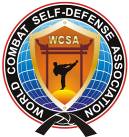 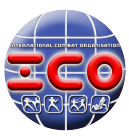                         COMBAT SELF-DEFENSE                    “Black Sea–World Cup 2012”                             ODESSA/UKRAINE, 2-8 July 2012The list of winners and medalistsSelf-Defense-12 years:1. Bakhmutov Roman (Izhevsk)2. Aslanyan Vard (Anapa)3. Omelyanchuk Ivan (Izhevsk)12-15 years:1. Rustambekov Erkijon (Uzbekistan)2. Rustambekov Elyorbek (Uzbekistan)3. Alijanov Humoyunbek (Uzbekistan)16+ years:1. Bakhmutov Dmitriy (Izhevsk)2. Kadirov Abdurahman (Izhevsk)3. Akhmedzyanov Eduard (Izhevsk)Attack-tests-12 years:1. Aslanyan Vard (Anapa)2. Balabanov Matvey (Mozhga)3. Tilgerov Dmitriy (Anapa)12-15 years:1. Dalakian Leonard (Moscow)2. Russiniak Daniil (Vorotinsk)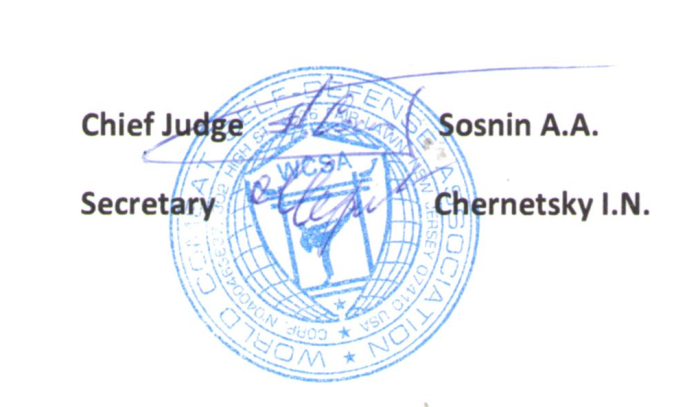 3. Korshunov Vladimir (Izhevsk)16+ years:1. Bakhmutov Dmitriy (Izhevsk)2. Ahmedzyanov Eduard (Izhevsk)3. Petrosyan Ruben (Armenia)Shadow-fights -12 years:	1. Cheganashin Petr (Izhevsk)2. Bakhmutov Roman (Izhevsk)3. Omelyanchuk Ivan (Izhevsk)12-15 years:1. Dalakian Leonard (Moscow)2. Korshunov Vladimir (Izhevsk)3. Hachatkian Sergey (Armenia)16+ years:1. Bakhmutov Dmitriy (Izhevsk)2. Akhmedzyanov Eduard (Izhevsk)3. Petrosyan Ruben (Armenia)Safe-Point:Junior E-class (male)  7-9 years:-30 kg-35 kg35+ kgJunior E-class (female)  7-9 years:30+ kgJunior D-class (male)  10-11 years:	-30 kg-35 kg-40 kg40+ kgJunior C-class (male)  12-13 years:-36 kg-40 kg-45 kg-51 kg51+ kgJunior C-class (female)  12-13 years:-42 kgJunior B-class (male)  14-15 years:-48 kg-55 kg	-63 kg71 + kgJunior B-class (female)  14-15 years:	-40 kg1. Shihaleva Viktoria (Troitsk)51+ kgBabiy Galina (Moscow)Junior A-class (male)  16-17 years:-63 kg-80 kg80+ kg	
Junior A-class (female)  16-17 years:-50 kg1. Kindruk Nastia (Moscow)Men  18-40 years:-60 kg-68 kg-77 kg-86 kg“MCA”“Safe-Combat”Junior E-class (male) 7-9 years:-26 kg-30 kg-35 kg35+ kgJunior E-class (female) 7-9 years:30+ kg1. Alieva Sofia (Mockow)Junior D-class (male) 10-11 years:-30 kg-34 kg-39 kg45+ kgJunior C-class (male) 12-13 years:-35 kg-40 kg-45 kg	-50 kg-55 kg-60 kg60+ kgJunior B-class (male) 14-15 years:-50 kg-55 kg-60 kg-65 kg70+ kgJunior B-class (female) 14-15 years:55+ kg1. Babiy Galina (Ukraine)Junior A-class (male) 16-17 years:-53 kg-56 kg1. Magomedov Badrudin (Dagestan)2. Agaev Aslan (Grozny)3. Zemoche Mohamed (Nigeria) -60 kg-65 kg-71 kg-78 kg-86 kg86+ kgMen 18-35 years:-56 kg-60 kg-65 kg-71 kg-78 kg-86 kgWoman 18-35 years:-50 kg“Light-Combat”Junior C-class (male) 12-13 years:-35 kg-50 kg-55 kg60+ kgJunior B-class (male) 14-15 years:-45 kg-50 kg-60 kg70+ kg“Free-Combat”Junior A-class (male) 16-17 years:-53 kg-56 kg-60 kg-65 kg-71 kg86+ kgMen 18-20 years:-56 kg-60 kg-65 kg-71 kg-78 kg“Mix-Combat”Men 18-35 years:-56 kg-60 kg-65 kg-71 kg-78 kg-86 kg95+ kg1. Adronnikov Stepan (Mozhga)2. Aslanyan Vard (Anapa)3. Musadjiev Adlan (Grozniy)3. Filatov Aleksandr (Moscow)1. Masiykin Nikita( Rossosh)2. Amosov Andrey (Moscow)3. Nasuhanov Islam (Makhachkala)1.Puskarev Alexandr (Lipetsk)2. Grushin Danila (Moscow)3. Enokyan Suren (Armeniya)1. Alieva Sofia (Moscow)2. Rustenyak Daria (Chelyabinsk)1. Semenov Alexandr (Troitsk)2. Podgorniy Mihail (Rossosh)3. Glushenko Maxim (Rossosh)1.Kurbanov Habib (Makhachkala)2.Kokorishev Danil (Lipetsk)3.Sheporaitis Artem (Chelyabinsk)1. Chivkin Semen (Anapa)2. Konyushkin Dima (Moscow)3. Kritari Dmitry (Anapa)1. Sahmagov Daniil (Kirgizstan)2. Arakelyan Karapet (Moscow)3. Balabanov Matvey (Mozhga)1. Tilgerov Dmitriy (Anapa)2. Dalakyan Leonard (Moscow)3. Citko Denis (Vorotinsk)1. Masaev Ruslan (Grozniy)2. Chivkin Semen (Anapa)3. Faiziskunov Kurban (Uzbekistan)1. Dashaev Deni (Shali)2. Urazbahtin Lenur (Ufa)3. Vorobyov Vlad (Vorotinsk)1. Ivanov Mihail (Moscow)2. Polyushkin Nikolay (Mozhga)3. Korshunov Vladimir (Izhevsk)1. Magomedov Islan (Makhachkala)2. Dalakian Mikhail (Moscow)3. Prokopchuk Andrey (Rossosh)1. Shiholeva Viktoria (Troitsk)2. Gondel Diana (Vorotinsk)1. Aslahanov Muslim (Grozny)2. Shestov Artemiy (Moscow)3. Soliyanov Abusaid (Uzbekistan)1. Gabdullin Kamil (Ufa)2. Abulhadjaev Anzor (Shali)3. Slepchenko Artem (Troitsk)1. Aslahanov Abubakar-Sidik (Grozny)2. Gashkarov Dikar (Ufa)3. Urazbahtin Ilnur  (Ufa)1. Ivanov Timur (Ufa)2. Rustamberkov Erkindjon (Uzbekistan)3. Nasarov Roman (Belorussia)1.  Nester Andrey (Moscow)2.  Koromislov Andrei (Moscow)3. Sahuev Magomed (Makhachkala)1. Dubaev Vishan (Grozny)2 .Natarov Dmitriy (Ukraine)3. Mahadjonov Abdurahmon (Uzbekistan)1. Gairbekov Irishan (Grozny)2.  Rohmin Nikita (Rossosh)3.  Dubaev Valid (Grozny)1. Sultanov Said-Azamhan (Uzbekistan)2. Nuraliev Ramil (Ufa)3. Kadirov Abdurahman (Uzbekistan)1. Ganaev Hasan (Grozny)2. Yorodaev Umdin (Uzbekistan)3.  Kurbanov Daler (Tadzhikistan)1. Sadirov Samidjonb (Uzbekistan)2. Ahmedzyanov Eduard (Izhevsk)3. Takiev Husein (Grozny)1.  Visurov Ibragim (Grozny)2.  Bairamusov Artur (Kislovodsk)3.  Sadualev Tamerlan (Grozny)  1. Suslanov Abubakar (Makhachkala)  2. Kurbanov Magomedrasul (Makhachkala)  3. Ibragimov Shamil (Grozny)1.  Dikaev Saham (Grozny)2.  Aslanyan Vard (Anapa)3.  Filatov Sasha (Moscow)3.  Musahadjiev Adian (Grozny)1. Djamuhaev Sahirbek (Shali)2. Debziev Turpal (Shali)3 . Amosow Andrey (Moscow)1.  Grucin Danila (Moscow)2.  Masyakin Nikita (Rossosh)3.  Puskarev Alexandr (Izhevsk)1. Kurbanov Kabib (Makhachkala)2. Glushenko Maxim (Rossosh)3.  Kurbanov Shamil (Makhachkala)1. Sheparaitis Artem (Troitsk)2. Timonin Pavel (Moscow)3. Kokorishev Daneil (Lipetsk)1. Daciev kamaldin (Makhachkala)2. Kotikov Dima (Moscow)3. Konushkin Dima (Moscow)3. Kritari Dmiriy (Anapa)1. Arakelian Karapet (Moscow)2. Shamotov Danil (Dagestan)3. Burdug Kiril (Belorussia)1.  Dalakyan Leonard (Moscow)2.  Gadjiev Abubakar (Makhachkala)3.  Amizov Nazim (Azerbaijan)3.  Gatiev Ahmad (Osmanurt)1. Magomedov Abdulkirim (Makhachkala)2. Burdug Kirill  (Moscow)3. Masaev Ruslan (Grozny)1. Petuhov Artem (Moscow)2.  Dashaev Deni (Shali)3.  Salijanov Abdusahid (Uzbekistan)1.  Polushkin Nikolay (Mozhga)2.  Matusyak Ivan (Moscow)3.  Korshunov Vladimir (Izhevsk)1.  Slepchenko Artem (Chelyabinsk)2.  Prokipchuk Andrey (Rossosh)3.  Konov Alexey (Moscow)1.  Magomedov Islam (Makhachkala)2.  Dushaev Ramzan (Grozny)3.  Dzhanaraliev Mansur (Grozny)1. Serov Viktor (Troitsk)2. Sharov Vladimir (Rossosh)3. Dalakyan Mihail (Moscow)1. Dacilaev Asad (Makhachkala)2. Batukaev Abu (Grozny)3. Aslahanov Muslim (Grozny)1. Bulatov Batir (Makhachkala)2 .Gabulin Kamil (Ufa)3. Aliev Sahan (Azerbaijan)1.  Tamirov Rashid (Makhachkala)2.  Fedchuk Vladislav (Lipetsk)3.  Gasparov Dinar (Ufa)1. Aslahanov Abubakar-Said (Grozny)2.  Bursahov Magomed (Grozny)3.  Mahmudov Shahibas (Makhachkala)1. Magomedov Magomedrasul (Makhachkala)2. Rustambekov Erkidjon (Uzbekistan)3. Taberkan Kamel (Nigeria)1.  Goilubiev Ahmed (Makhachkala)2.  Kapushev Alhaz (Kislovodsk)3.  Habibulaev Gadji (Dagestan)1.  Nanaev Shamil (Shali)2.  Nester Andrey (Moscow)3.  Djamaldaev Said-Ahmed (Grozny)1.  Mirzaev Ramzan (Dagestan)2.  Ashabov Hasan (Grozny)3.  Mirzaev Ramzan (Mahachkala)1.  Asadilaev Karim (Mahachkala)2.  Dubaev Valid (Grozny)3.  Mazarov Abdurahmon (Uzbekistan)1.  Hadjaev Mahach (Mahachkala)2.  Batalov Bashan (Grozny)3. Dadagov Ashan (Grozny)1.  Savziev Islan (Dagestan)2.  Kabirov Avalo (Grozny)3.  Rudyakov Evgeniy (Troitsk)1 . Gairabekov Irishan (Grozny)2.  Rohmin Nikita (Rossosh)3.  Hatipov Mahach (Makhachkala)1.  Irashanov Shamil (Grozny)2.  Umarov Aslan (Grozny)3.  Nuraliev Ramil (Ufa)1.  Ilyasov Salambek (Osmanurt)2.  Reshedov Mansur (Grozny)3.  Irashanov Shamil (Dagestan)1.  Kosutov Zaur (Grozny)2.  Ilyasov Aslanbek (Osmanurt)3. Temirgereev Anzor (Osmanurt)1.  Bahmadov Adam (Dagestan)2.  Dotaev Albert (Tadzhikistan) 3.  Takiev Husein (Grozny)3.  Ibragimov Ibragimed-Ahmed (Grozny)1. Mudarov Shamil (Grozny)2.  Ahmathanov Zelemhan (Grozny)3.  Abdulmanapov Ahmed (Makhachkala)1.  Jamaladinov Adam (Makhachkala)2.  Abdulaev Uvas (Grozny)3.  Visurov Ibragim (Grozny)1. Kindruk Nastia (Moscow)2. Rahimova Ladifa (Uzbekistan)1. Dalakian Leonard (Moscow)2. Gadjiev Abubakar (Makhachkala)3. Cipko Denis (Vorotinsk)1.  Polushkin Nikolay (Mozhga)2.  Burdug Gleb (Rossosh)3.  Aslahanov Muslim (Grozny)1. Prokipchuk Andrey (Rossosh)2. Ivanov Mihail (Moscow)3. Osharanaliev Mansur (Grozny)1.  Sharov Vladimir (Rossosh)2.  Dalakyan Mihail (Moscow)3.  Bulanov Vladislav (Rossosh)1. Magamedov Hasan (Makhachkala)2. Gaseinov Gazambet (Makhachkala)3. Alidjanov Umiyumbek (Uzbekistan)1. Dacilaev Asad (Makhachkala)2. Shestov Artemiy (Moscow)3. Batuliev Abi (Grozny)1.  Mahmudov Shahabas (Makhachkala)2.  Bulatov Batir (Dagestan)3.  Temirov Rashid (Makhachkala)1.  Magamedov Magamedrasul (Makhachkala)2.  Ivanov Timur (Bashkortostan)3.  Glushko Vadim (Ukraine)1.  Kapusev Alha (Kislovodsk)2.  Agaev Aslan (Grozny)3.  Mirami Salam (Nigeria)1.  Magomedov Badrudin (Makhachkala)2.  Goilvoiev Ahmed (Dagestan)3.  Baiburyan Radzon (Armenya)1.  Sahuev Magamed (Dagestan)2.  Fedchuk Vladimir (Russia)3.  Nuriman Ogli (Kirgizstan)1. Magomedrasulov Mixian (Makhachkala)2. Mirzaev Ramzan (Dagestan)3. Losko Igor (Belorussia)1. Omarov Idris (Makhachkala)2. Shapiev Shamil (Dagestan)3. Asadulaev Karim (Makhachkala)-78 kg1. Khavadjaev Makhach (Makhachkala)2. Dadagov Aslan (Grozny)3.  Batalov Bashan (Grozny)1.  Khatipov Mkhach (Makhachkala)2.  Savziev Nikita (Makhachkala)3.  Rohmin Nikita (Rossosh)1. Sultanov Said (Uzbekistan)2. Irashanov Shamhan (Grozny)3. Umarov Aslan (Grozny)1. Kurbanov Magomed (Makhachkala)2. Dakaev Meboly (Shali)3. Ilyasov Salambek (Osmanurt)1.  Gavaev Hasan (Grozny)2.  Dashaev Maratal (Shali)3.  Rotzuk Oleg (Ukraine)1. Mahmudov Shamil (Makhachkala)2. Rasulov Rasul (Dagestan)3. Nurali Salem (Kirgizstan)1. Bairamukov Artur (Kislovodsk)2. Kurbanov Daler (Dushanbe)3. Becheri Ladhar (Nigeria)1. Ishanov Shamil (Grozny)2. Huseinov Ramzan (Grozny)3. Nuraliev Ramil (Bashkortostan)1. Kurbanov Magamed (Makhachkala)2. Ilyasov Salambek (Grozny)3. Gavrelyan Arslan (Armenia)1. Kasumov Zaur (Grozny)2. Dashaev Movta (Shali)3. Temirov Abdul-Rahman (Grozny)1.  Gasanov Gadjimurat (Makhachkala)2.  Djavatanov Rustam (Grozny)3.  Nalivkin Oleg (Lipetsk)1. Abdulmanapov Ahmed (Dagestan)2. Jamaldinov Adam (Makhachkala)3. Bostanov Shamil (Kislovodsk)3. Magomedov Shamil (Makhachkala)1.  Akhmedov Adam (Grozny)2.  Magomed Ibragimov (Grozny)3.  Djunidov Magomed (Shali)1. Gamzatov Omar (Dagestan)2. Abdaev Hasam (Grozny)3. Patrik Stifans (Cameroon)